PLANNING SUPPORT BOOKLETJ249For first teaching in 2016This support material booklet is designed to accompany the OCR GCSE (9–1) specification in Physics A and Combined Science A (Gateway Science).IntroductionThis support material is designed to accompany the OCR GCSE (9-1) specification in Physics A (Gateway) for teaching from September 2016.The Planning Guidance table on the following pages sets out suggested teaching times for the topics within the specification. Note that we always recommend that individual centres plan their schemes of work according to their individual needs. Actual teaching times for topics will depend on the amount of practical work done within each topic and the emphasis placed on development of practical skills in various areas, as well as use of contexts, case studies and other work to support depth of understanding and application of knowledge and understanding. It will also depend on the level of prior knowledge and understanding that learners bring to the course.The table follows the order of the topics in the specification. It is not implied that centres teach the specification topics in the order shown, centres are free to teach the specification in the order that suites them.Delivery guidesThe column ‘Delivery guides’ refers to individual teacher guides available from the GCSE Physics A qualification page.These Delivery guides provide further guidance and suggestions for teaching of individual topics, including links to a range of activities that may be used and guidance on resolving common misconceptions.Practical WorkSpecification topic p9 (Practical skills) is not included explicitly in the Planning Guidance table. The expectation is that the practical skills are developed throughout the course and in support of conceptual understanding.Suggestions for where the PAG techniques can be are included throughout the table. This is by no means and exhaustive list of potential practical activities. This symbol indicates content that is found only in the physics separate science qualificationOutline Scheme of Work: P3 – ElectricityTotal suggested teaching time – 11 / 10 hoursP3.1 Static and charge (4 / 3 hours)Overview of P3.1 Static and chargeOutline Scheme of Work: P3 – ElectricityTotal suggested teaching time – 11 / 10 hoursP3.2 Simple circuits (8 / 8 hours)Overview of P3.2 Simple circuits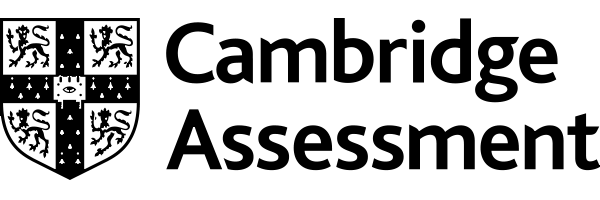 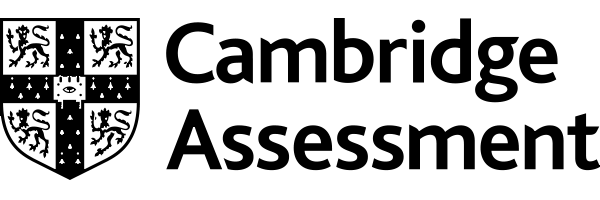 TopicTeaching hoursseparate / combinedDelivery GuidesPAG opportunitiesTopic 1: MatterTopic 1: MatterTopic 1: MatterTopic 1: Matter1.1 The particle model3 / 3 hoursMatter – delivery guidePAG1: Determine the densities of a variety of objects both solid and liquid 1.2 Changes of state5 / 5 hoursMatter – delivery guidePAG5: Determine the specific heat capacity of a metal (Activity 1)PAG5: Kettle design (Activity 2)1.3 Pressure (separate science only)6 / 0 hoursMatter – delivery guideTotal for topic 1 = 14 / 8 hoursTotal for topic 1 = 14 / 8 hoursTotal for topic 1 = 14 / 8 hoursTotal for topic 1 = 14 / 8 hoursTopic 2: ForcesTopic 2: ForcesTopic 2: ForcesTopic 2: Forces2.1 Motion5 / 5 hoursForces and Motion – delivery guidePAG3: Investigate acceleration of a trolley down a ramp (Activity 1)PAG3: Investigating fluid flow (Activity 2)2.2 Newton’s laws12 / 11 hoursForces and Motion – delivery guide2.3 Forces in action8 / 4 hoursForces and Motion – delivery guidePAG 2: Investigate the effect of forces on springs (Activity 1)PAG 2: Investigating the effects of forces on the compression of a sample (Activity 2)Total for topic 2 = 25 / 20 hoursTotal for topic 2 = 25 / 20 hoursTotal for topic 2 = 25 / 20 hoursTotal for topic 2 = 25 / 20 hoursTopic 3 ElectricityTopic 3 ElectricityTopic 3 ElectricityTopic 3 Electricity3.1 Static and Charge4 / 3 hoursElectricity – delivery guide3.2 Simple circuits7 / 7 hoursElectricity – delivery guidePAG6: Investigate the I-V characteristics of circuit elements (Activity 1)PAG6: Mystery circuit elements (Activity 2)PAG7: Investigate the brightness of bulbs in series and parallelTotal for topic 3 = 11 / 10 hoursTotal for topic 3 = 11 / 10 hoursTotal for topic 3 = 11 / 10 hoursTotal for topic 3 = 11 / 10 hoursTopic 4 MagnetismTopic 4 MagnetismTopic 4 MagnetismTopic 4 Magnetism4.1 Magnets and magnetic fields5 / 5 hoursMagnetism – delivery guide4.2 Uses of magnetism8 / 2 hoursMagnetism – delivery guideTotal for topic 4 = 13 / 7 hoursTotal for topic 4 = 13 / 7 hoursTotal for topic 4 = 13 / 7 hoursTotal for topic 4 = 13 / 7 hoursTopic 5 WavesTopic 5 WavesTopic 5 WavesTopic 5 Waves5.1 Wave behaviour7 / 4 hoursWaves – delivery guidePAG4: Measuring the speed, frequency and wavelength of a wave (Activity 1)PAG4: Tsunami (Activity 2)PAG4: Measuring the speed, frequency and wavelength of a wave5.2 The electromagnetic spectrum4 / 4 hoursWaves – delivery guide5.3 Wave interactions 5 / 1 hoursWaves – delivery guidePAG8: Investigate the reflection of light off a plane mirror and the refraction of light through prisms (Activity 1)PAG8: Reflection within a material (Activity 2)Total for topic 5 = 16 / 9 hoursTotal for topic 5 = 16 / 9 hoursTotal for topic 5 = 16 / 9 hoursTotal for topic 5 = 16 / 9 hoursTopic 6 RadioactivityTopic 6 RadioactivityTopic 6 RadioactivityTopic 6 Radioactivity6.1 Radioactive emissions6 / 6 hoursRadioactivity – delivery guide6.2 Uses and Hazards 5 / 1 hoursRadioactivity –delivery guideTotal for topic 6 = 11 / 7 hoursTotal for topic 6 = 11 / 7 hoursTotal for topic 6 = 11 / 7 hoursTotal for topic 6 = 11 / 7 hoursTopic 7 EnergyTopic 7 EnergyTopic 7 EnergyTopic 7 Energy7.1 Work done5 / 5 hoursEnergy – delivery guide7.2 Power and efficiency6 / 6 hoursEnergy – delivery guideTotal for topic 7 = 11 / 11 hoursTotal for topic 7 = 11 / 11 hoursTotal for topic 7 = 11 / 11 hoursTotal for topic 7 = 11 / 11 hoursTopic 8 Global ChallengesTopic 8 Global ChallengesTopic 8 Global ChallengesTopic 8 Global Challenges8.1 Physics on the move5 / 4 hoursGlobal challenges – delivery guide8.2 Powering Earth6 / 5 hoursGlobal challenges – delivery guide8.3 The Earth and beyond (separate science only)8 / 0 hoursGlobal challenges – delivery guideTotal for topic 8 = 19 / 9 hoursTotal for topic 8 = 19 / 9 hoursTotal for topic 8 = 19 / 9 hoursTotal for topic 8 = 19 / 9 hoursTotal teaching hours = 120 / 81 hoursTotal teaching hours = 120 / 81 hoursTotal teaching hours = 120 / 81 hoursTotal teaching hours = 120 / 81 hoursLinks to KS3 Subject contentseparation of positive or negative charges when objects are rubbed together: transfer of electrons, forces between charged objectsthe idea of electric field, forces acting across the space between objects not in contactLinks to KS3 Subject contentseparation of positive or negative charges when objects are rubbed together: transfer of electrons, forces between charged objectsthe idea of electric field, forces acting across the space between objects not in contactLinks to Mathematical SkillsM1aM2aM3aM3bM3cM3dM5bLinks to Practical Activity Groups (PAGs)N/ALessonStatementsTeaching activitiesNotes1 (1hr for separate and combined)P3.1a describe that charge is a property of all matter and that there are positive and negative charges. The effects of the charges are not normally seen on bodies containing equal amounts of positive and negative charge, as their effects cancel each other outStarter: Gas station fire, static electricity starts a flash fireA short piece of security camera footage in which a spark from a driver’s jumper at a petrol station causes a fire.View full activity in P3.1 What is electric charge? – Online delivery guideMain: ElectrostaticsA range of insulating materials can be used to demonstrate this phenomenon.https://spark.iop.org/electrostatics Plenary: Q: Why do we not normally see the effects of charges. You can either post this as a question for learners to write an answer to or discuss as a class. Link to delivery guide Electricityhttps://www.ocr.org.uk/qualifications/gcse-gateway-science-suite-physics-a-j249-from-2016/delivery-guide/topic-gpat003-p3-electricity/2 (1hr for separate and combined)P3.1b describe the production of static electricity, and sparking, by rubbing surfaces, and evidence that charged objects exert forces of attraction or repulsion on one another when not in contactP3.1c explain how transfer of electrons between objects can explain the phenomena of static electricityStarter: John TravoltageRubbing John’s foot on the carpet and moving his finger near the doorknob gives him an electric shock, and the flow of charges can be traced.View full activity in P3.1 What is electric charge? – Online delivery guideMain: Experiments with a Van de Graff generator These IOPSpark demonstrations are a fun way to show the effects of electrostatic charge.https://spark.iop.org/experiments-van-de-graaff-generatorCLEAPSS also has safety notes and guidance on use. Plenary: Learners to write down an explanation as to how the Van de Graaf generator works, learners discuss the movement of electrons in their answer.Link to delivery guide Electricity3 (1 hr separate science only)P3.1d explain the concept of an electric field and how it helps to explain the phenomena of static electricity Starter: Create your own lightningA fun and simple experiment by Planet Science to demonstrate static charge.View full activity in 3.1 Static and charge – Online delivery guideMain: Electric fields experimentA simple experiment to show electric field patterns using semolina and castor oil.https://spark.iop.org/electric-field-patternsPlenary: Learners to write a paragraph explain how electric fields explain the phenomena of static electricity. These can be swapped with a partner to amend/improve.Link to delivery guide Electricity4 (1hr for separate and combined)P3.1e recall that current is a rate of flow of charge (electrons) and the conditions needed for charge to flowP3.1f recall that current has the same value at any point in a single closed loopP3.1g recall and use the relationship between quantity of charge, current and timePM3.1i recall and apply: charge flow (C) = current (A) × time (s)Starter options: Does volts or amps kill you? Voltage, current and resistanceA short video about the relative dangers of different amounts of current and voltage on humans.View full activity in P3.2 What determines the current in an electric circuit? – Online delivery guideElectric potential: Visualizing voltage with 3D animationsA video in which potential and potential difference are visualised using a gravitational analogy and CGI.View full activity in P3.2 What determines the current in an electric circuit? – Online delivery guideMain: Pupils should be given the opportunity to build some basic circuits, testing their knowledge and understanding from KS3.Plenary: Pupils should be given the opportunity to practice using the equation, including rearranging and converting between units.Link to delivery guide ElectricityAdditional online learning opportunitiesAs a response to the Covid-19 outbreak, additional online learning opportunities were identified for each topic in June 2020.Additional online learning opportunitiesAs a response to the Covid-19 outbreak, additional online learning opportunities were identified for each topic in June 2020.Additional online learning opportunitiesAs a response to the Covid-19 outbreak, additional online learning opportunities were identified for each topic in June 2020.LessonStatementTeaching activities1P3.1a, P3.1b, P3.1cElevate video can be used as flipped learning to introduce static electricity. 1P3.1a, P3.1b, P3.1cAlternative video from Cambridge International to introduce static electricity. 3P3.1dVideo with clear explanation of electric fields to use as flipped learning.4PM3.1iOnline test which could be set as homework to practice Q = It.Links to KS3 Subject contentelectric current, measured in amperes, in circuits, series and parallel circuits, currents add where branches meet and current as flow of chargepotential difference, measured in volts, battery and bulb ratings; resistance, measured in ohms, as a ratio of potential difference (p.d.) to current difference in resistance between conducting and insulating components (quantitative)comparing power ratings of appliances in watts (W, kW)comparing amount of energy transferred (J, kJ, KW hour)other processes that involve energy transfers: completing an electrical circuitLinks to KS3 Subject contentelectric current, measured in amperes, in circuits, series and parallel circuits, currents add where branches meet and current as flow of chargepotential difference, measured in volts, battery and bulb ratings; resistance, measured in ohms, as a ratio of potential difference (p.d.) to current difference in resistance between conducting and insulating components (quantitative)comparing power ratings of appliances in watts (W, kW)comparing amount of energy transferred (J, kJ, KW hour)other processes that involve energy transfers: completing an electrical circuitLinks to Mathematical SkillsM1aM2aM3aM3bM3cM3dLinks to Mathematical SkillsPAG 6: Investigate the I-V characteristics of circuit elementsPAG 7: Investigate the brightness of bulbs in series and parallelLessonStatementsStatementsTeaching activitiesNotes1 (1hr for separate and combined)P3.2a describe the differences between series and parallel circuitsP3.2b represent d.c. circuits with the conventions of positive and negative terminals, and the symbols that represent common circuit elementsP3.2a describe the differences between series and parallel circuitsP3.2b represent d.c. circuits with the conventions of positive and negative terminals, and the symbols that represent common circuit elementsStarter: Demo PAG activity to classMain: PAG 7: Investigating the brightness of bulbs in series and parallelPlenary: Give pupils the candidate progress sheet, from the practical activities section of the webpage. Pupils to tick of skills covered. Link to delivery guide ElectricityLink to PAG activity:PAG P7 – Investigation the brightness of bulbs in series and parallel can be found in the practical activities sectionLink to Candidate progress sheet:2 (1hr for separate and combined)P3.2c recall that current (I) depends on both resistance (R) and potential difference (V) and the units in which these are measuredP3.2d recall and apply the relationship between I, R and V, and that for some resistors the value of R remains constant but that in others it can change as the current changesPM3.2i recall and apply: potential difference (V) = current (A) × resistance (Ω)P3.2c recall that current (I) depends on both resistance (R) and potential difference (V) and the units in which these are measuredP3.2d recall and apply the relationship between I, R and V, and that for some resistors the value of R remains constant but that in others it can change as the current changesPM3.2i recall and apply: potential difference (V) = current (A) × resistance (Ω)Starter: Ohm’s law using emojisA short video using emojis to represent charged particles and current flow.View full activity in P3.2 What determines the current in an electric circuit? – Online delivery guideMain options: Investigating factors that affect resistance A practical is an excellent way to illustrate the relationship between I, R and V. Practicals help learners to master the skills necessary for all GCSE Science subjects.https://spark.iop.org/ohms-lawMeasuring current and p.d. in different circuitsThe webpage details a range of practical activities in order to investigate the current around a circuit.https://spark.iop.org/investigating-current-around-circuitPlenary: SAM J249-03 Question 19Pupils should be given the opportunity to practice using the equation, including rearranging and converting between units.Link to delivery guide ElectricityLink to SAM3 (1hr for separate and combined)P3.2e explain that for some resistors the value of R remains constant but that in others it can change as the current changesP3.2f explain the design and use of circuits to explore such effectsP3.2e explain that for some resistors the value of R remains constant but that in others it can change as the current changesP3.2f explain the design and use of circuits to explore such effectsStarter: Electric potential: Visualizing voltage with 3D animationsA video in which potential and potential difference are visualised using a gravitational analogy and CGI.View full activity in P3.2 What determines the current in an electric circuit? – Online delivery guideMain options: Temperature change and resistanceThe resource link directs learners how to investigate the changing resistance of a wire as it heats up. As well as learner instructions, there are also teaching notes and health and safety procedures.https://spark.iop.org/temperature-change-and-resistanceResistance effectsThe webpage details a range of practical activities in order to investigate resistance, including how fuses work.https://spark.iop.org/collections/resistance-effects#grefPlenary: SAM J249-01 Question 21Link to delivery guide ElectricityLink to SAM4 (1hr for separate and combined)P3.2g use graphs to explore whether circuit elements are linear or nonlinear (M4c, M4d)P3.2h use graphs and relate the curves produced to the function and properties of circuit elements (M4c, M4d)Starter: Demo PAG activity to classMain: PAG 6: I-V characteristicsPlenary: Give pupils the candidate progress sheet, from the practical activities section of the webpage. Pupils to tick of skills covered. Starter: Demo PAG activity to classMain: PAG 6: I-V characteristicsPlenary: Give pupils the candidate progress sheet, from the practical activities section of the webpage. Pupils to tick of skills covered. Link to delivery guide ElectricityLink to PAG activity:PAG P6 – Investigation IV characteristics of circuit elements can be found in the practical activities sectionLink to Candidate progress sheet:GCSE Physics A and B – Candidate progress sheet can be found in the practical activities section of the subject page.5 (1hr for separate and combined)P3.2i explain why, if two resistors are in series the net resistance is increased, whereas with two in parallel the net resistance is decreased (qualitative explanation only)P3.2i explain why, if two resistors are in series the net resistance is increased, whereas with two in parallel the net resistance is decreased (qualitative explanation only)Starter options: resistors in series and parallel videohttps://www.youtube.com/watch?v=x2EuYqj_0UkCircuit construction kit (DC Only), Virtual lab: Circuits, light bulbs, batteries A flexible Java application modelling a circuit. Users can investigate the effects of combining different components in various ways.View full activity in P3.3 How do series and parallel circuits work? – Online delivery guideMain options: experiment resistors in series and parallelhttp://www.umsl.edu/~physics/files/pdfs/Electricity%20and%20Magnetism%20Lab/Exp4.SeriesParallel.pdfResistors in circuitsThis is a great resource where all the various factors in a circuit have been collated together, and can be compared easily. This is a resource for teachers as opposed to learners.View full activity in 3.2 Simple circuits – Online delivery guidePlenary: Resistors in series and parallelThe worksheet from TES is great for learners to work through in their own time. It comes with an example then questions that follow.View full activity in 3.2 Simple circuits – Online delivery guideLink to delivery guide Electricity6 (1hr for separate and combined)P3.2j calculate the currents, potential differences and resistances in d.c. series and parallel circuits P3.2k explain the design and use of such circuits for measurement and testing purposesP3.2j calculate the currents, potential differences and resistances in d.c. series and parallel circuits P3.2k explain the design and use of such circuits for measurement and testing purposesStarter: Question: how can we build a sensing circuit?Pupils to research the uses of LDRs and thermistors and feedback uses to the classMain options: The experiments in this IOPSpark resource can be used as an introduction to potential dividers for transition to GCE as well as featuring the use of thermistors and LDRs in a circuit.https://spark.iop.org/sites/default/files/media/documents/episode-118-1-potential-dividers.docThermistor experimentA video demonstration of an experiment to calibrate a thermistor.View full activity in P3.3 How do series and parallel circuits work? – Online delivery guidePlenary: potential divider questionshttp://www.petervis.com/GCSE_Design_and_Technology_Electronic_Products/Potential_Divider/Potential_Divider_Questions.htmlLink to delivery guide Electricity7 (1hr for separate and combined)P3.2l explain how the power transfer in any circuit device is related to the potential difference across it and the current, and to the energy changes over a given timeP3.2m apply the equations relating potential difference, current, quantity of charge, resistance, power, energy, and time, and solve problems for circuits which include resistors in series, using the concept of equivalent resistance (M1c, M3b, M3c, M3d)PM3.2ii recall and apply: energy transferred (J) = charge (C) × potential difference (V) PM3.2iii recall and apply: power (W) = potential difference (V) × current (A) = (current (A))2 × resistance (Ω)PM3.2iv recall and apply: energy transferred (J, kWh) = power (W, kW) × time (s, h) = charge (C) × potential difference (V)P3.2l explain how the power transfer in any circuit device is related to the potential difference across it and the current, and to the energy changes over a given timeP3.2m apply the equations relating potential difference, current, quantity of charge, resistance, power, energy, and time, and solve problems for circuits which include resistors in series, using the concept of equivalent resistance (M1c, M3b, M3c, M3d)PM3.2ii recall and apply: energy transferred (J) = charge (C) × potential difference (V) PM3.2iii recall and apply: power (W) = potential difference (V) × current (A) = (current (A))2 × resistance (Ω)PM3.2iv recall and apply: energy transferred (J, kWh) = power (W, kW) × time (s, h) = charge (C) × potential difference (V)Starter: electrical powerThe YouTube video is a worked example of applying the electricity equations in the context of household appliances.View full activity in 3.2 Simple circuits – Online delivery guideMain options: practical https://www.stem.org.uk/elibrary/resource/26282/episode-120-energy-transfer-in-electric-circuitspractical – using an energy meter to measure powerhttps://spark.iop.org/using-energymeter-measure-power-electrical-circuitsPlenary: Pupils should be given the opportunity to practice using the equation, including rearranging and converting between units.Link to delivery guide Electricity8End of chapter quizEnd of chapter quizPupils to complete the end of chapter quiz P3. After completion pupils to swap and mark quizzes.Pupils use their quizzes to create a revision list from Chapter 3.End of topic quiz P3 available on OCR interchange:  Additional online learning opportunitiesAs a response to the Covid-19 outbreak, additional online learning opportunities were identified for each topic in June 2020. Additional online learning opportunitiesAs a response to the Covid-19 outbreak, additional online learning opportunities were identified for each topic in June 2020. Additional online learning opportunitiesAs a response to the Covid-19 outbreak, additional online learning opportunities were identified for each topic in June 2020.LessonStatementTeaching Activities4P3.2c, P3.2d, P3.2e, P3.2g, P3.2hPAG 6 alternative – Mystery circuit elements - an alternative practical activity that could be used to identify circuit components from I-V characteristics. 4P3.2g, P3.2hP3.2 lesson 4 flipped learning video on I-V characteristic graphs.4P3.2g, P3.2hFlipped learning opportunity with information and questions from cyberphysics.6P3.2j, P3.2kYouTube video explaining variable resistor circuits which can be used as flipped learning.7P3.2a, P3.2bBitesize practical activity link which could be used as flipped learning for PAG 7.